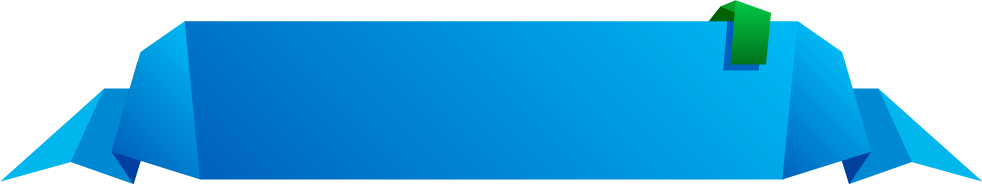 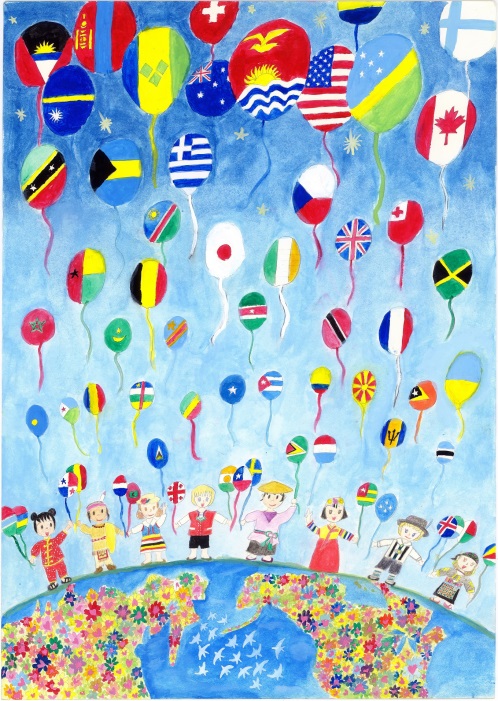 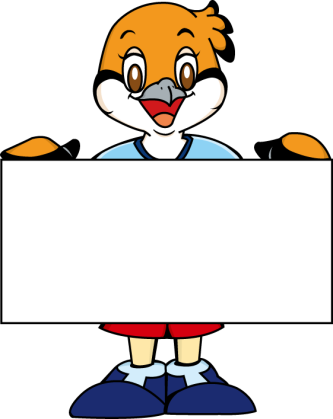 豊中市立少路小学校６年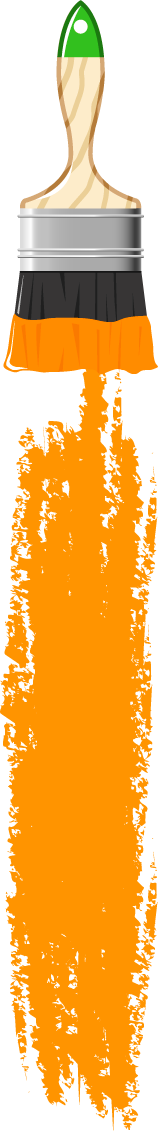 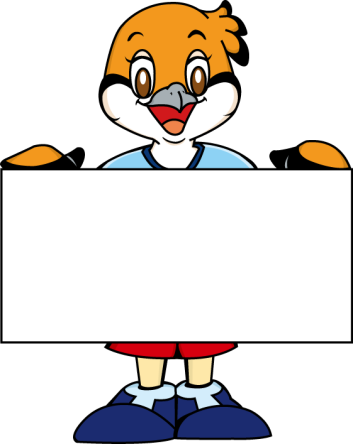 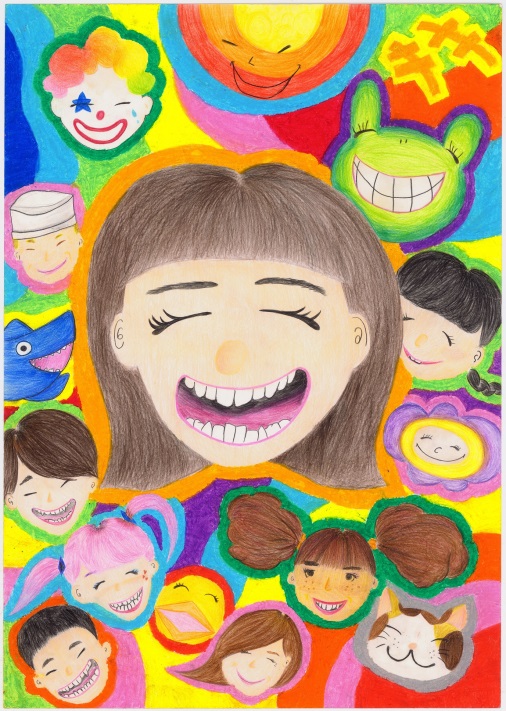 大阪市立昭和中学校３年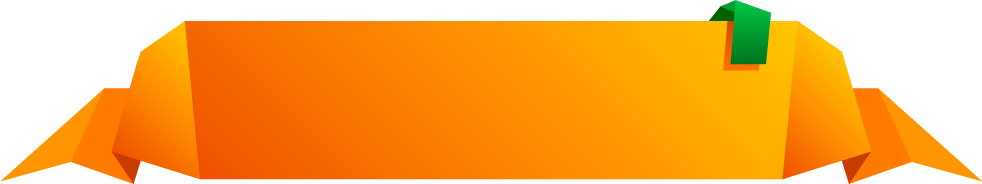 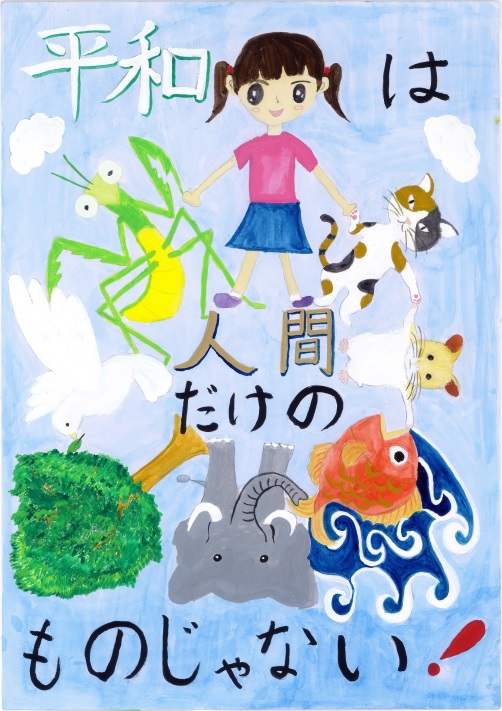 泉南市立樽井小学校５年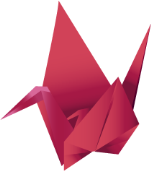 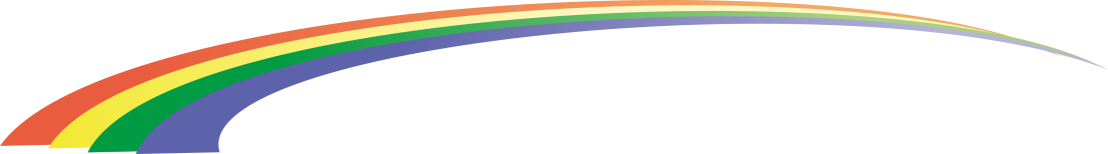 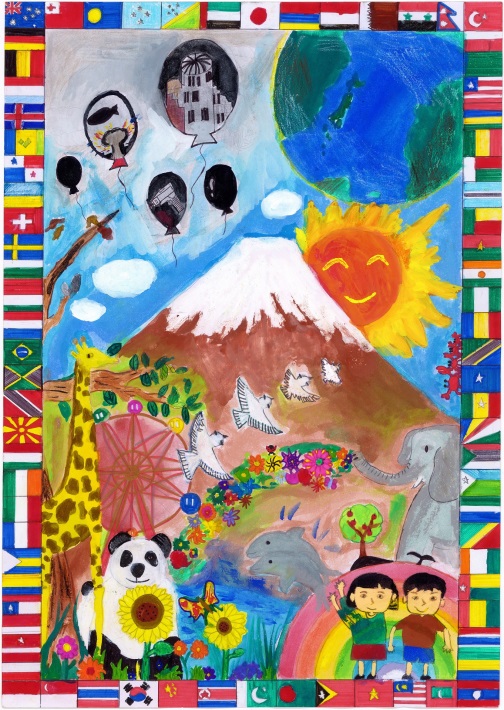 泉南市立樽井小学校５年　こころ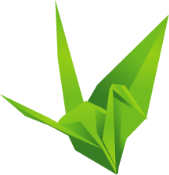 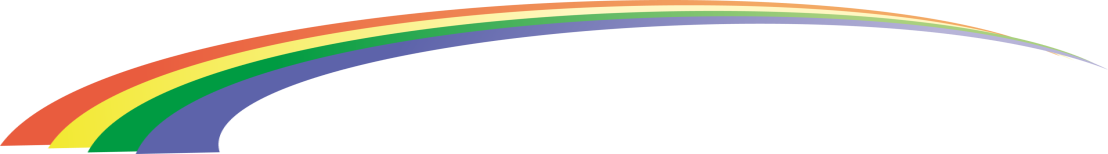 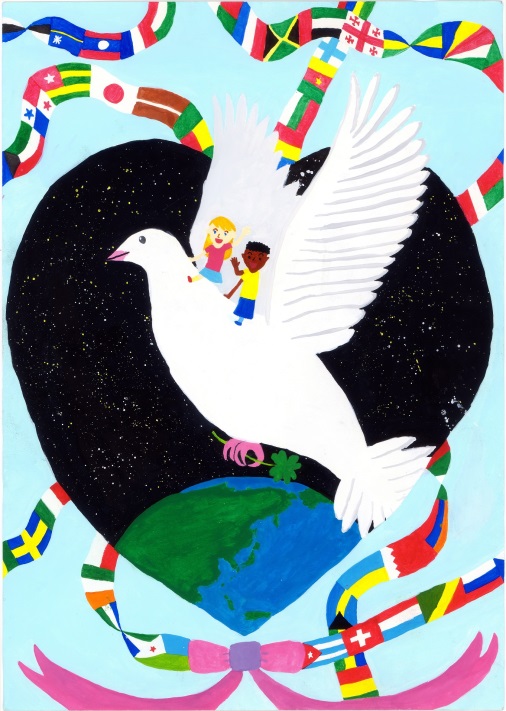 豊中市立少路小学校６年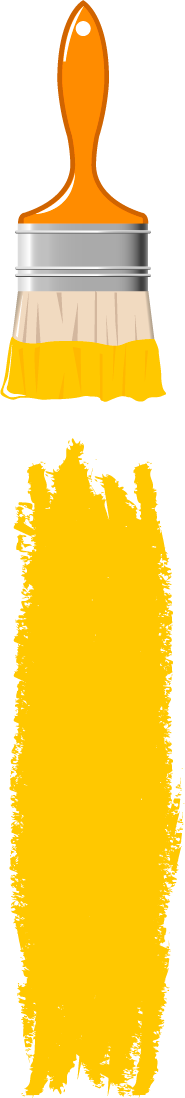 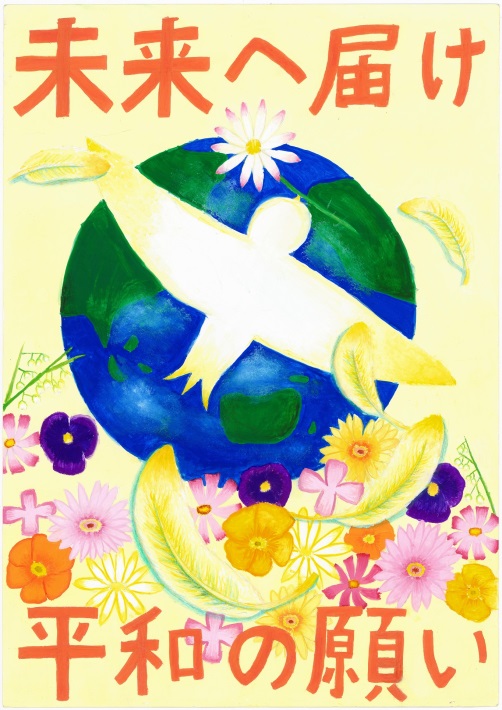 池田市立渋谷中学校１年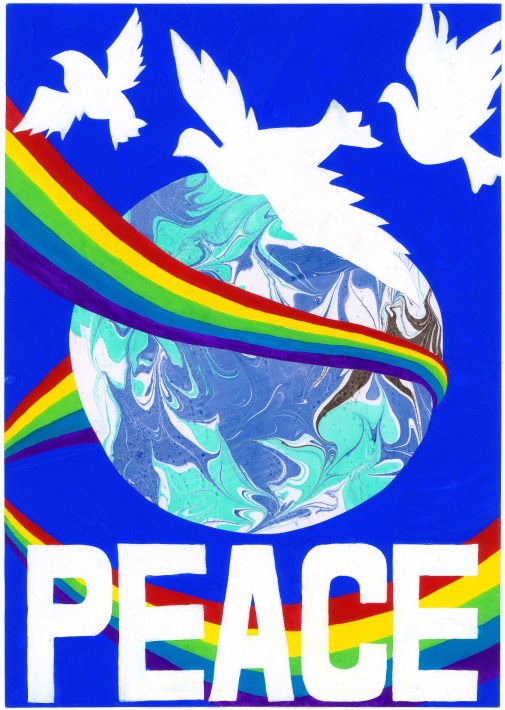 岸和田市立北中学校３年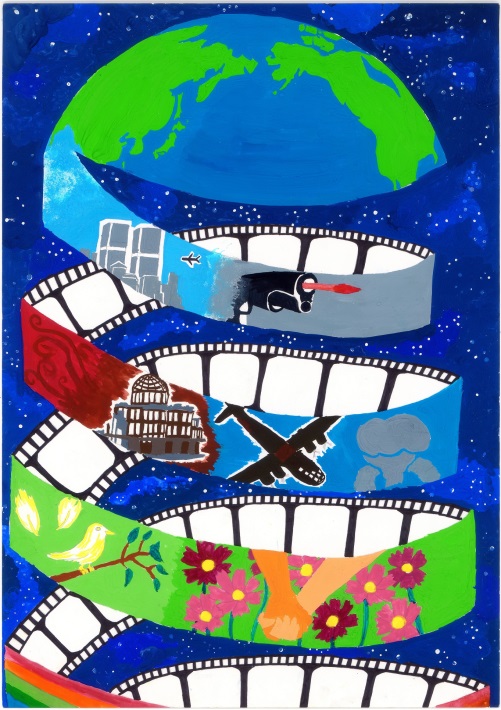 富田林市立藤陽中学校３年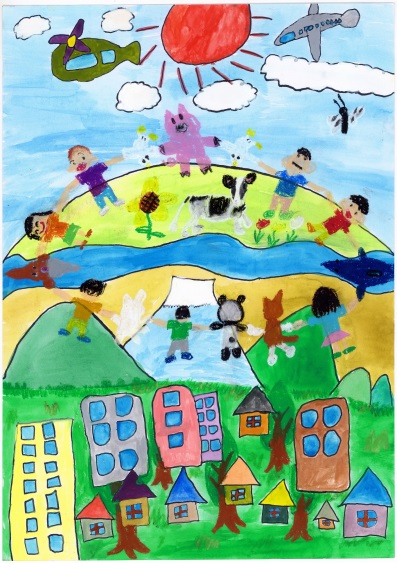 大阪市立高倉小学校４年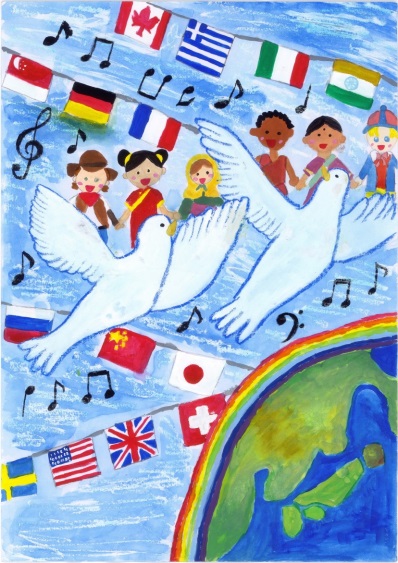 貝塚市立津田小学校５年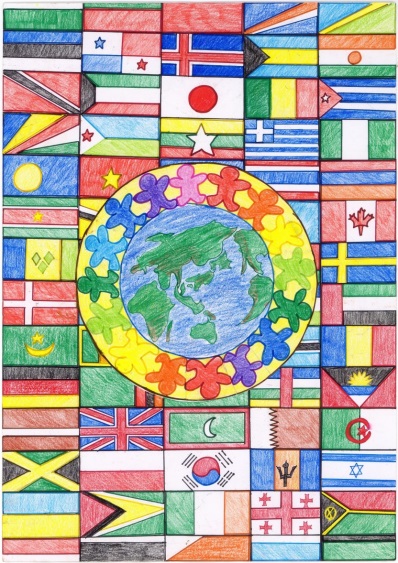 泉南市立樽井小学校５年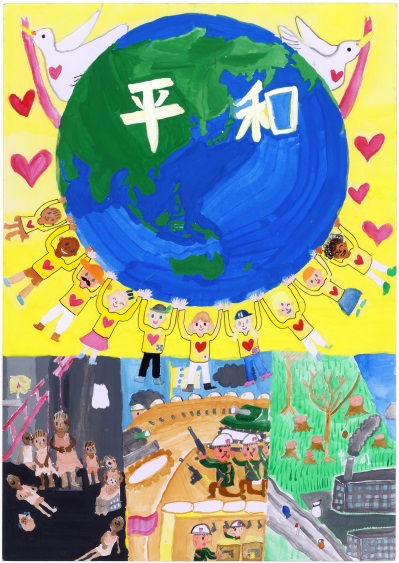 泉南市立樽井小学校５年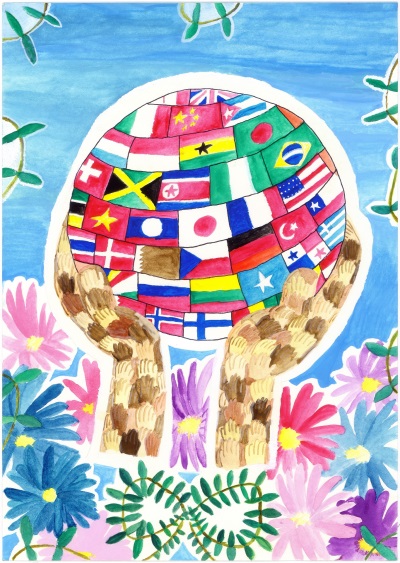 豊中市立少路小学校５年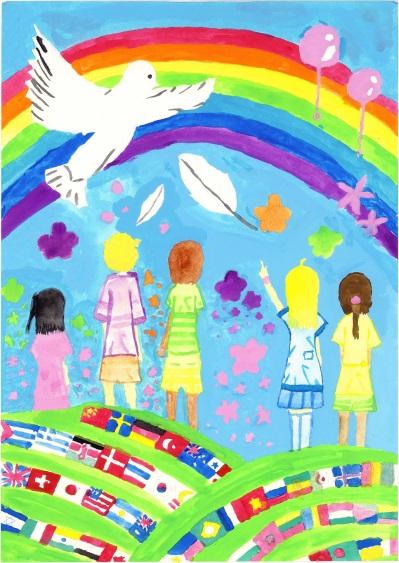 豊中市立少路小学校５年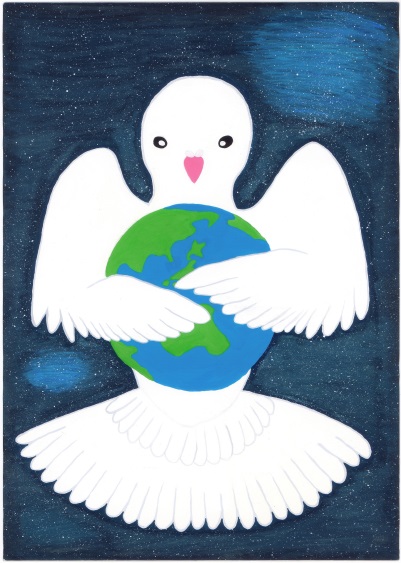 豊中市立少路小学校６年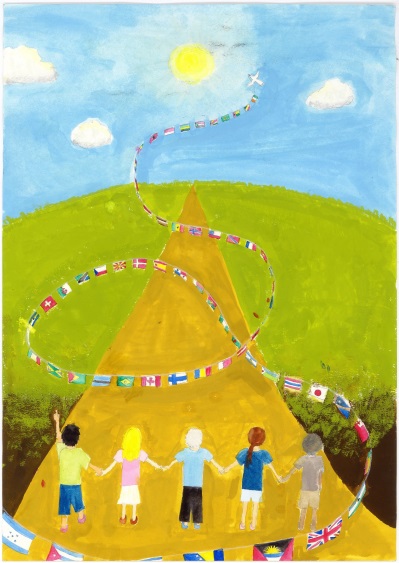 豊中市立少路小学校６年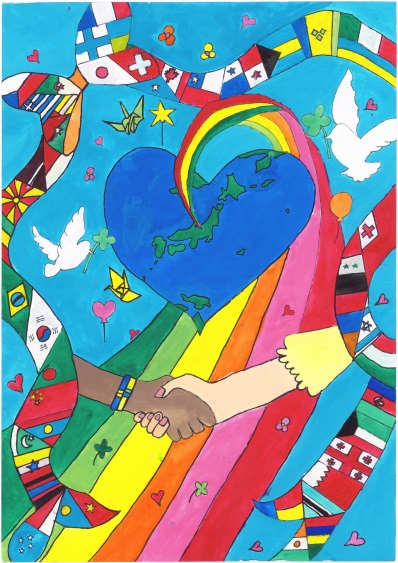 大阪市立野里小学校６年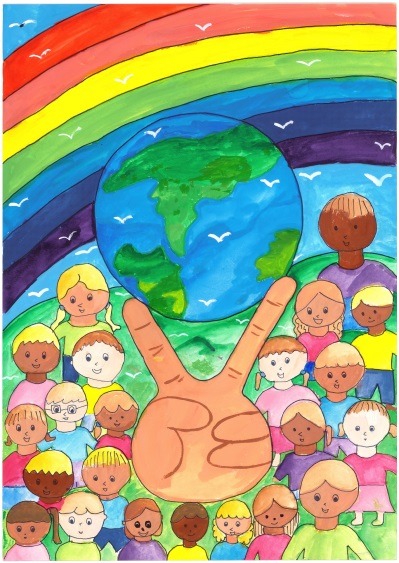 豊中市立少路小学校６年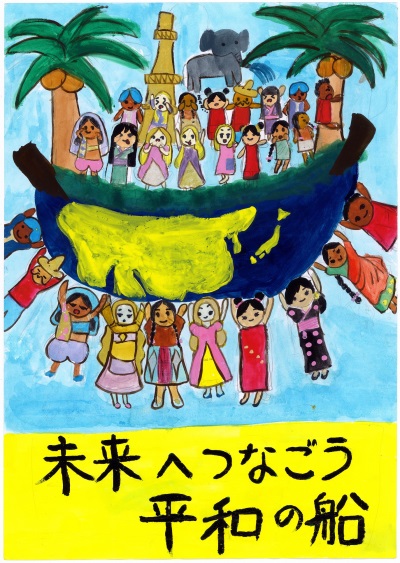 八尾市立北高安小学校６年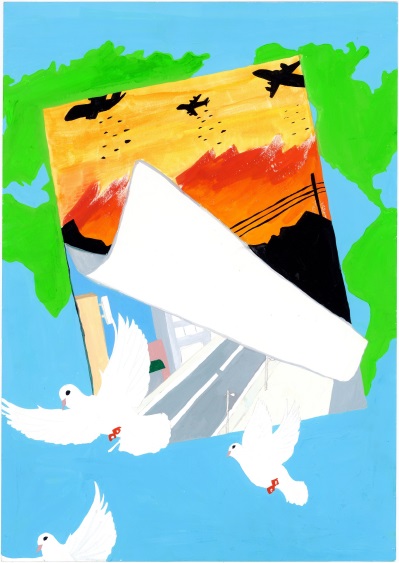 守口市立第三中学校１年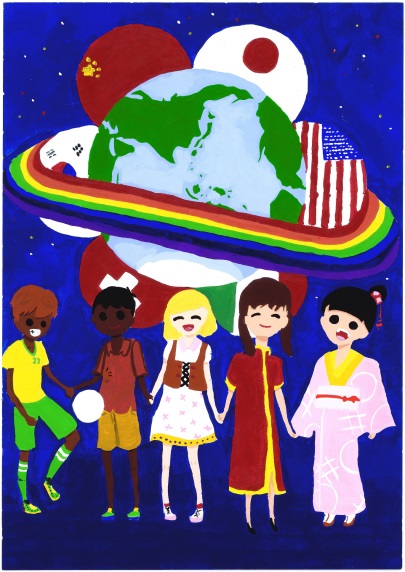 堺市立金岡北中学校１年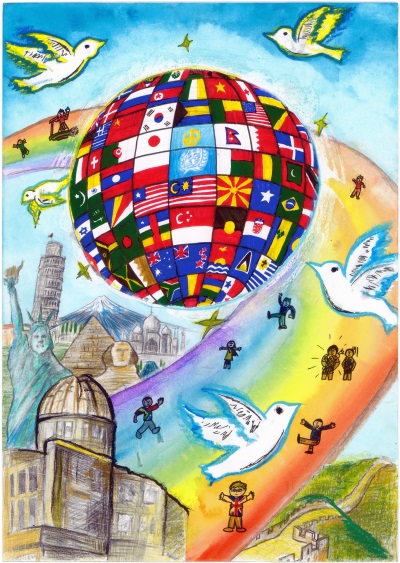 守口市立大久保中学校１年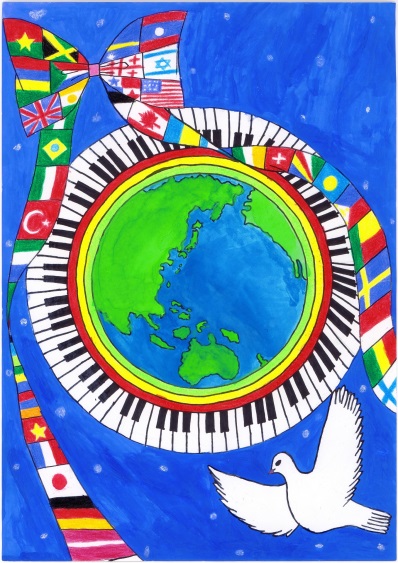 大阪市立西中学校１年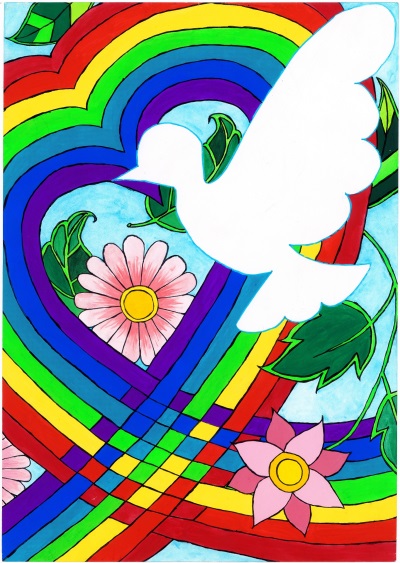 堺市立八下中学校２年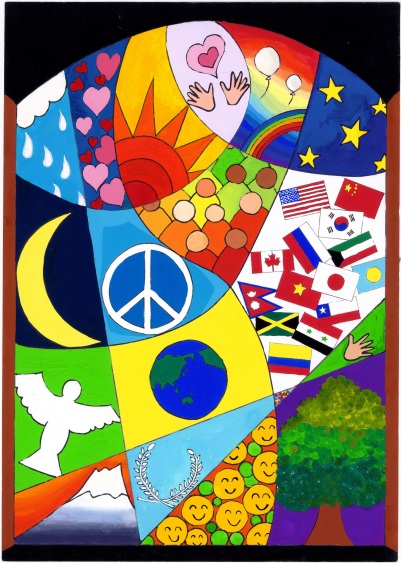 守口市立大久保中学校２年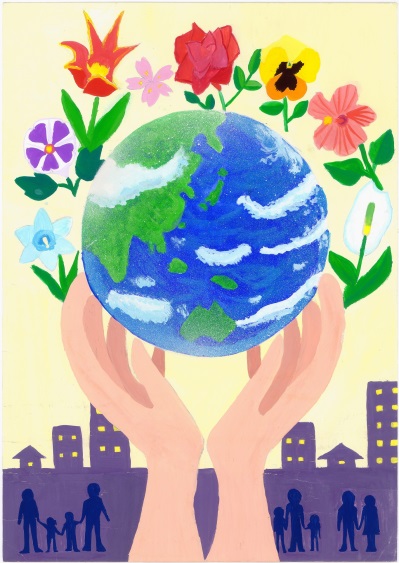 池田市立石橋中学校２年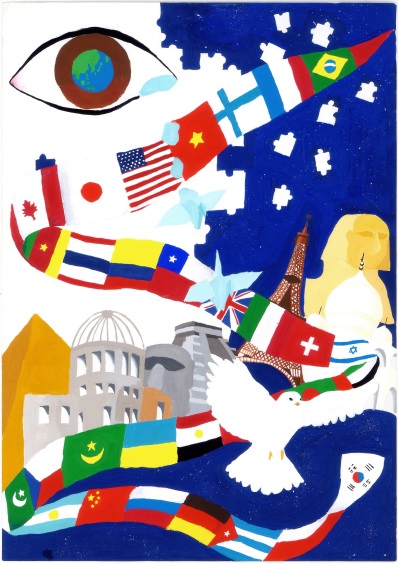 大阪市立東中学校３年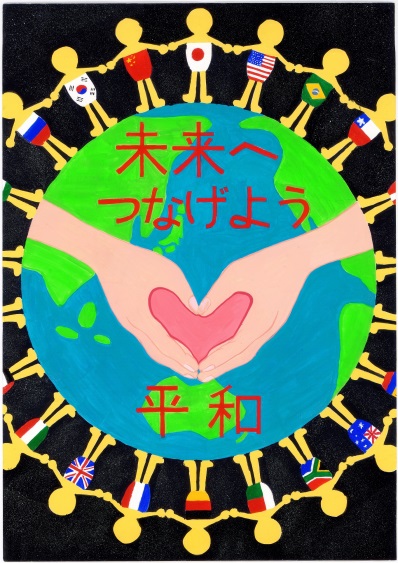 守口市立樟風中学校３年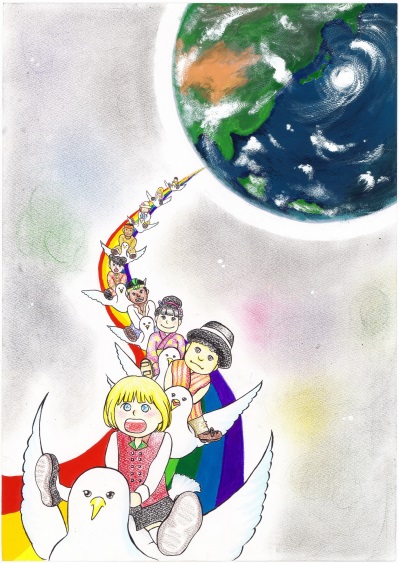 守口市立樟風中学校３年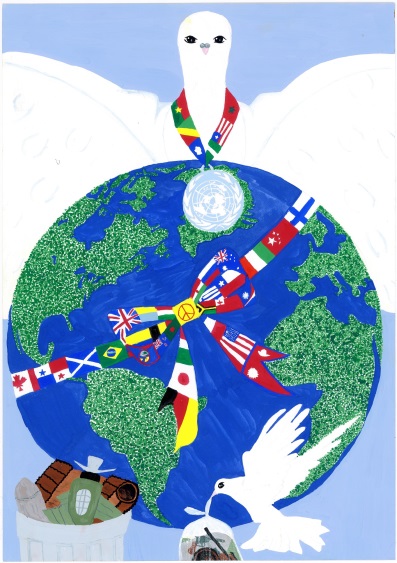 大阪市立東中学校３年審査委員総評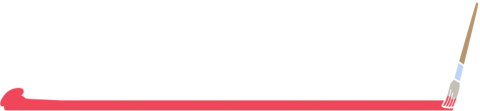 平和の大切さ、戦争の悲惨さについて、子どもたちが感じたことや考えたことを、工夫して表現している作品に数多く出会いました。その中で「私は、平和や戦争について、こんなこと気づいたよ。」「ぼくは、平和な未来に向けてこう考えたよ。」など、子どもたちの声が大きく聞こえる作品を選ぶようにしました。これらの入選作品は、今後絵画展として展示されると聞いています。子どもたちの作品が多くの人の目にとまり、平和について考える機会となることをうれしく思いながら審査を終えました。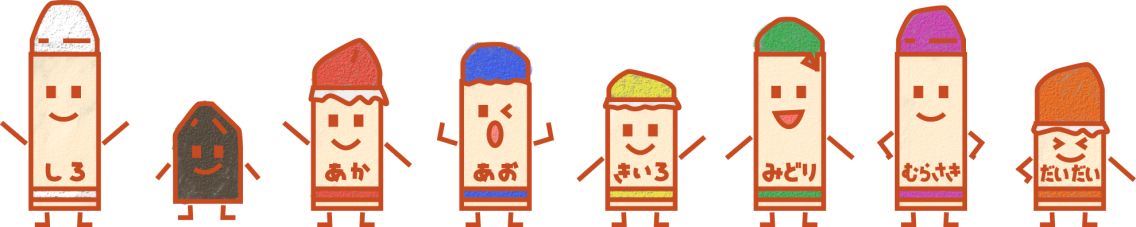 